02-237 ЗиС-150 4х2 бортовой грузовик гп 4 тн с дерево-металлической кабиной, прицеп до 4.5 тн, мест 3, вес: снаряженный 3.9 тн, полный 8.06 тн, ЗиС-120 90 лс, 65 км/час, всех 771883 экз., ЗиС г. Москва, 1947-49 г. 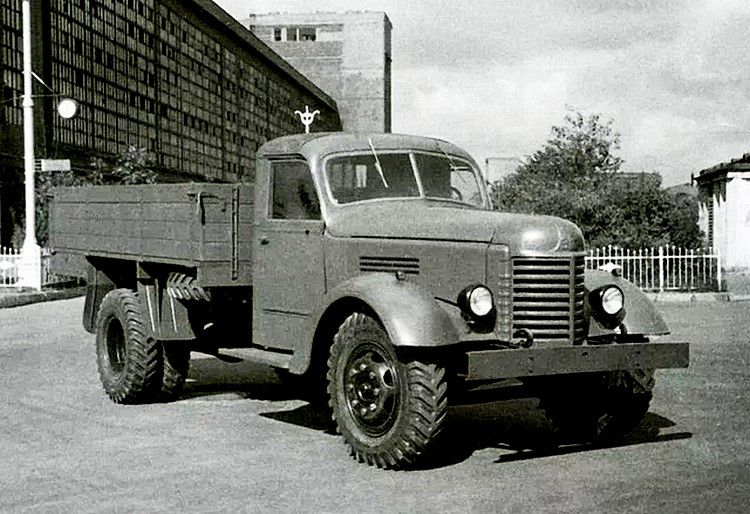  ЗиС-150 – первый послевоенный грузовик московского автозавода. Великая отечественная война помешала доведению до серийного производства семейства ЗиС-15, проектируемому на смену ЗиС-5. В 1943 году начали проектировать ЗиС-150.
 Первый опытный ЗиС-150, построили в начале 1944 года. International KP11 послужил основой для советского грузовика, оригинальными были только капот и облицовка радиатора. Второй опытный образец построили в начале 1945 года. На нем уже устанавливали оригинальные кабины. В 1947 году был готов третий опытный образец ЗиС-150. Завод ограничился тремя прототипами, которые не прошли полного цикла испытаний.
30 октября 1947 года вышла первая партия ЗиС-150, 27 января 1948 года началась сборка конвейерной линии, до 26 апреля 1948 года на заводе параллельно собирались ЗиС-150 и его предшественник ЗиС-50.  В 1950 году ЗиС-150 подвергся модернизации. Место карбюратора МКЗ-14 восходящего потока заняли новый весьма оригинальной конструкции К-80 (МКЗ-16А) с падающим потоком смеси и новый впускной коллектор. В результате возросла на 5 л.с. (до 95 л.с.) мощность и улучшилась на 4-6% экономичность. Одновременно завод отказался от дерево-металлической кабины и перешел на цельнометаллическую. Левая половинка ветрового остекления кабины стала подъёмной, она закреплялась в любом положении при помощи кулисного механизма. Окно на задней стенке кабины получило более изящную предохранительную решетку.
 26 июня 1956 года Московский автомобильный завод имени И. В. Сталина был переименован в Московский автомобильный завод имени И. А. Лихачева. Соответственно сменилось и обозначение выпускаемой продукции – с августа того же года ЗиС-150 стал именоваться ЗиЛ-150. Соответствующая надпись «ЗиЛ» появилась вместо прежней «ЗиС». Выпуск ЗиЛ-150 прекращён 7 октября 1957 года и начат выпуск модернизированного ЗиЛ-164. Всего было выпущено 771883 грузовика ЗиС-150.Двигатель ЗиС-150Двигатель – ЗиС-120, 6-цилиндровый, карбюраторный, четырёхтактный, рядный, нижнеклапанный, проектной мощностью 90 л.с. при 2400 об/мин (с ограничителем), максимальным крутящим моментом 30,5 кГм при 1100-1200 об/мин, степенью сжатия 6,0 и рабочим объёмом 5555 куб. см (в реальных условиях эксплуатации достигал мощности порядка 80 л.с.). Система питания ЗиС-150Система питания – принудительная, с подачей бензина топливным насосом Б-6 диафрагменного типа. Магистральный фильтр-отстойник – щелевого типа, с фильтрующим элементом из набора тонких латунных пластин (на отдельных автомобилях монтировался фильтр сетчатого типа с фильтрующим элементом из мелкой латунной сетки). Модификации ЗиС- 120Г - шасси для самосвалов с укороченной рамой (1949-57 г.); ЗиС- 120Н - шасси седельного тягача (1956-57 г.); ЗиС-120И - шасси для самосвалов с укороченной рамой; ЗиС-120П - шасси для пожарных автомобилей с форсированным двигателем ЗиС-120П (экранированное электрооборудование, 110 л.с. при 3000 об/мин, степень сжатия 6,5, для улучшения охлаждения вместо стандартной облицовки радиатора ставили дополнительные жалюзи, 1951-54 г.); ЗиС- 150Э - бортовой или шасси для спецавтомобилей экспортный для стран с умеренным климатом (1956-58 г.); ЗиС- 150Ю - бортовой или шасси для спецавтомобилей экспортный для стран с тропическим климатом (1956-58 г.).
     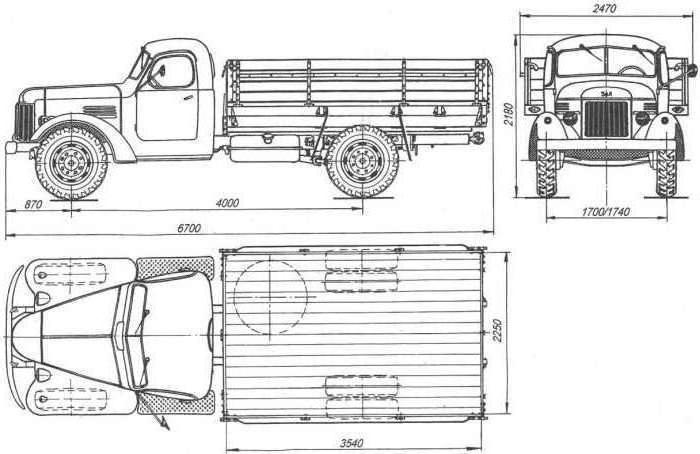 ЗиС-150 технические характеристикиЗиС-150 технические характеристикиНачало производства1947—1957 гг.Завод изготовительЗиЛ(Москва), ЗиЛ(Москва)Колесная формула4 х 2Иные обозначенияЗиЛ-150 с 1956 годаЧисло мест3Габариты ЗиС-150Габариты ЗиС-150Длина6720 мм.Ширина2470 мм.Высота2180 мм.Колесная база4000 мм.Дорожный просвет, клиренс265 мм.Радиус поворота11 м.Снаряженная масса3900 кг.Двигатель ЗиС-150Двигатель ЗиС-150МаркаЗиС-120/-121Типкарбюраторный, четырёхтактный, рядный, нижнеклапанныйРабочий объём5560 см3Максимальная мощность90/92 л.с. при 2600 об/мин.Число цилиндров6Клапанов12Порядок работы цилиндров1-5-3-6-2-4Клапаный механизмSVДиаметр цилиндров101,6 мм.Ход поршня114,3 мм.Степень сжатия6.0Максимальный крутящий момент30,5 кГм (304 Н·м), при 1200 об/минТрансмиссияТрансмиссияКоробка передачтрёхходовая, пятиступенчатая,(четвёртая передача – прямая, пятая – повышающая)Передняя подвесказависимая, на продольных полуэллиптических рессорах с качающимися задними серьгамиЗадняя подвесказависимая, с дополнительными рессорами (подрессорниками)Дифферинциалконический, с четырьмя сателлитами.Сцеплениедвухдисковое, сухое, с механическим приводом.Рулевой механизмглобоидальный червяк с трёхгребневым роликом.Тормозная системаножной тормоз колодочный, барабанного типа, на все колёса с пневматическим приводомРучной тормоздискового типа с механическим приводом на трансмиссиюОхлаждениежидкостная, закрытая, с принудительной циркуляциейДинамикаДинамикаМаксимальная скорость60 км/чРасход топлива46 л./100 км.Ёмкость топливного бака150 л.Грузоподъёмность ЗиС-1504000 кг.Электрооборудование12 VКолесадисковые с ободом размера 20х8 (6,00-20)